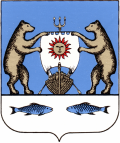 Российская   Федерация   Администрация Савинского сельского поселенияНовгородского района Новгородской областиПОСТАНОВЛЕНИЕот 31.01.2023 № 82д. СавиноВ соответствии со статьей 6.1. Федерального закона от 18.07.2011 N 223-ФЗ «О закупках товаров, работ, услуг отдельными видами юридических лиц Администрация Савинского сельского поселения постановляет:1. Утвердить Порядок осуществления ведомственного контроля за соблюдением требований Федерального закона от 18 июля 2011 г. N 223-ФЗ «О закупках товаров, работ, услуг отдельными видами юридических лиц» в отношении подведомственных Администрации Савинского сельского поселения заказчиков согласно приложению к настоящему постановлению.2. Опубликовать настоящее постановление в периодическом печатном издании «Савинский вестник» и разместить на официальном сайте Администрации Савинского сельского поселения в информационно-телекоммуникационной сети «Интернет» по адресу: www.savinoadm.ru.3. Контроль за исполнением настоящего постановления возложить на заместителя Главы Администрации Н.В.Микиртумову Глава сельского поселения                         А.В.СысоевПриложение
к постановлению Администрации
Савинского сельского поселения
от 31.01.2023 № 82Порядок
осуществления ведомственного контроля за соблюдением требований Федерального закона от 18 июля 2011 г. N 223-ФЗ «О закупках товаров, работ, услуг отдельными видами юридических лиц» в отношении подведомственных Администрации Савинского сельского поселения заказчиковI. Общие положения1. Настоящий Порядок осуществления ведомственного контроля за соблюдением требований Федерального закона от 18 июля 2011 г. N 223-ФЗ «О закупках товаров, работ, услуг отдельными видами юридических лиц» в отношении подведомственных Администрации Савинского сельского поселения заказчиков (далее – Порядок) устанавливает правила осуществления Администрацией Савинского сельского поселения (далее – орган контроля) ведомственного контроля за соблюдением заказчиками требований Федерального закона от 18.07.2011 N 223-ФЗ «О закупках товаров, работ, услуг отдельными видами юридических лиц» (далее - законодательство о закупках, Закон 223-ФЗ) и иных принятых в соответствии с ним нормативных правовых актов Российской Федерации (далее - ведомственный контроль) в отношении подведомственных Администрации Савинского сельского поселения заказчиков.2. Субъектами ведомственного контроля являются подведомственные Администрации Савинского сельского поселения муниципальные бюджетные учреждения, в отношении которых Администрация Савинского сельского поселения осуществляет функции и полномочия учредителя и муниципальные унитарные предприятия, в отношении которых Администрация Савинского сельского поселения осуществляет права собственника имущества (далее - заказчики).3. Предметом ведомственного контроля является соблюдение заказчиками законодательства о закупках.4. При осуществлении ведомственного контроля орган контроля осуществляют проверку законодательства о закупках и иных принятых в соответствии с ним нормативных правовых актов Российской Федерации, в том числе:1) требований Закона 223-ФЗ;2) требований, предусмотренных частями 2.2 и 2.6 статьи 2 Закона  223-ФЗ, в случае утверждения Администрацией Савинского сельского поселения типового положения о закупке, предусмотренного статьей 2 Закона 223-ФЗ;3) положений о закупках при осуществлении закупок товаров, работ и услуг, утвержденных и размещенных заказчиком в единой информационной системе в сфере закупок в соответствии с Законом 223-ФЗ;4) иных принятых в соответствии с Законом 223-ФЗ нормативных правовых актов Российской Федерации и правовых актов Администрации Савинского сельского поселения о закупках товаров, работ и услуг отдельными видами юридических лиц.5. Ведомственный контроль проводится специалистами органа контроля (далее - должностные лица).Состав должностных лиц, уполномоченных для проведения ведомственного контроля, утверждается правовым актом органа контроля.6. Ведомственный контроль осуществляется путем проведения выездных и (или) документарных проверок (далее - проверки).7. Проверки могут быть плановыми и внеплановыми.8. Плановые проверки проводятся в соответствии с планом проверок в рамках ведомственного контроля за соблюдением законодательства о закупках и иных принятых в соответствии с ним нормативных правовых актов Российской Федерации в отношении подведомственных Администрации Савинского сельского поселения заказчиков, утвержденным правовым актом органа контроля (далее - План проверок).9. План проверок должен содержать сведения:1) наименование органа ведомственного контроля;2) наименование, ИНН заказчика, в отношении которого проводится проверка;3) вид проверки;4) предмет проверки;5) проверяемый период;6) дату начала и дату окончания проведения проверки.10. План проверок составляется и утверждается на очередной календарный год не позднее 15 декабря года, предшествующего году, на который разрабатывается план.Внесение изменений в план проверок допускается не позднее чем за 10 рабочих дней до начала проведения проверки, в отношении которой вносятся такие изменения.Составление проекта плана проверок (внесение изменений в план проверок) осуществляется органом контроля.11. Проект плана проверок формируется с учетом периодичности проведения проверок (не чаще 1 раза в шесть месяцев в отношении заказчика).12. План проверок (изменения в план проверок) размещается органом контроля на официальном сайте Администрации м в информационно-телекоммуникационной сети «Интернет» не позднее 5 рабочих дней со дня его утверждения (внесения изменений).13. Внеплановые проверки проводятся по решению руководителя органа контроля или лица, его замещающего.14. Проверки проводятся на основании распоряжения органа контроля.15. Распоряжение о проведении плановой (внеплановой) проверки должно содержать следующие сведения:1) наименование органа контроля;2) состав комиссии по проведению плановой (внеплановой) проверки с указанием фамилии, имени, отчества (при наличии) и должности каждого члена комиссии;3) предмет проверки;4) цель и основания проведения проверки;5) дата начала и дата окончания проведения проверки;6) проверяемый период;7) сроки, в течение которых составляется акт по результатам проведения плановой проверки;8) наименование заказчика, в отношении которого проводится проверка.II. Порядок организации и проведения проверок16. Орган контроля уведомляет заказчика о проведении проверки путем направления уведомления о проведении такой проверки (далее - уведомление) в срок не позднее чем за 5 рабочих дней до дня начала проведения проверки.17. Уведомление должно содержать следующую информацию:1) наименование заказчика, которому адресовано уведомление;2) вид проверки (документарная или выездная);3) дату начала и дату окончания проведения проверки;4) проверяемый период;5) предмет проверки (проверяемые вопросы);6) перечень должностных лиц, уполномоченных на проведение проверки;7) запрос о предоставлении документов, информации, необходимых для осуществления проверки, срок их предоставления;8) информацию о необходимости обеспечения условий для проведения выездной проверки, в том числе о предоставлении помещения для работы, средств связи и иных необходимых средств и оборудования для проведения такой проверки.18. Срок проведения проверки не должен превышать 15 календарных дней и может быть продлен только один раз не более чем на 15 календарных дней по решению руководителя органа контроля или лица, его замещающего.19. Результаты проведения проверки оформляются актом проверки в срок не позднее 10 рабочих дней со дня ее окончания.Акт проверки подписывается всеми должностными лицами, которые принимали участие в проверке, и представляется Главе Администрации Савинского сельского поселения или лицу, его замещающему.20. При выявлении нарушений по результатам проверки должностными лицами, уполномоченными на проведение проверки, разрабатывается и утверждается план устранений выявленных нарушений.План устранений выявленных нарушений направляется заказчику для устранения выявленных нарушений в течение 5 рабочих дней с даты его утверждения.21. Информация о выполнении мероприятий, включенных в план устранения выявленных нарушений, направляется заказчиком в срок, установленным планом устранения выявленных нарушений в орган контроля.22. Копия акта проверки с сопроводительным письмом за подписью руководителя органа контроля представляется уполномоченному лицу заказчика, в отношении которого проведена проверка, в течение 3 рабочих дней с даты его подписания.Акт проверки размещается органом контроля на официальном сайте Администрации Савинского сельского поселения в информационно-телекоммуникационной сети «Интернет» не позднее 5 рабочих дней со дня его подписания.23. Заказчики, в отношении которых проведена проверка, в течение 5 рабочих дней со дня получения копии акта проверки имеют право представить в орган контроля письменные возражения по фактам, изложенным в акте проверки, которые приобщаются к материалам проверки.24. В случае выявления по результатам проверки действий (бездействий), содержащих признаки административного правонарушения, акт проверки подлежит направлению в федеральный орган исполнительной власти, уполномоченный рассматривать дела о таких административных правонарушениях, а в случае выявления действий (бездействий), содержащих признаки состава уголовного преступления, - в правоохранительные органы.25. Материалы по результатам проверок, а также иные документы и информация, полученные (разработанные) в ходе проведения проверок, хранятся в органе контроля не менее 3 лет.III. Права и обязанности должностных лиц26. При проведении проверок должностные лица имеют право:а) в случае осуществления выездного мероприятия ведомственного контроля - на беспрепятственный доступ на территорию, в помещения, здания заказчика (в необходимых случаях на фотосъемку, видеозапись, копирование документов) при предъявлении ими служебных удостоверений и уведомления;б) на истребование необходимых для проведения проверок документов;в) на получение необходимых объяснений в письменной форме, в форме электронного документа и (или) устной форме по вопросам проводимых проверок.В случае отказа от предоставления указанных объяснений, справок, сведений и копий документов в акте проверки делается соответствующая запись.27. Должностные лица обязаны:а) обеспечить сохранность и возврат полученных оригиналов документов;б) обеспечить конфиденциальность ставших известными им сведений, связанных с деятельностью заказчика, составляющих служебную или иную тайну, охраняемую законом;28. Должностные лица, уполномоченные для проведения ведомственного контроля, при проведении проверок несут ответственность за качество проводимых проверок, достоверность информации и выводов, содержащихся в актах, их соответствие действующему законодательству о закупках.Об утверждении Порядка осуществления ведомственного контроля за соблюдением требований Федерального закона от 18 июля 2011 г. N 223-ФЗ «О закупках товаров, работ, услуг отдельными видами юридических лиц» в отношении подведомственных Администрации Савинского сельского поселения заказчиков